附件1：附件2：考研视频班报名操作流程1.进入教务系统，点击右侧常用操作中“社会考试报名”。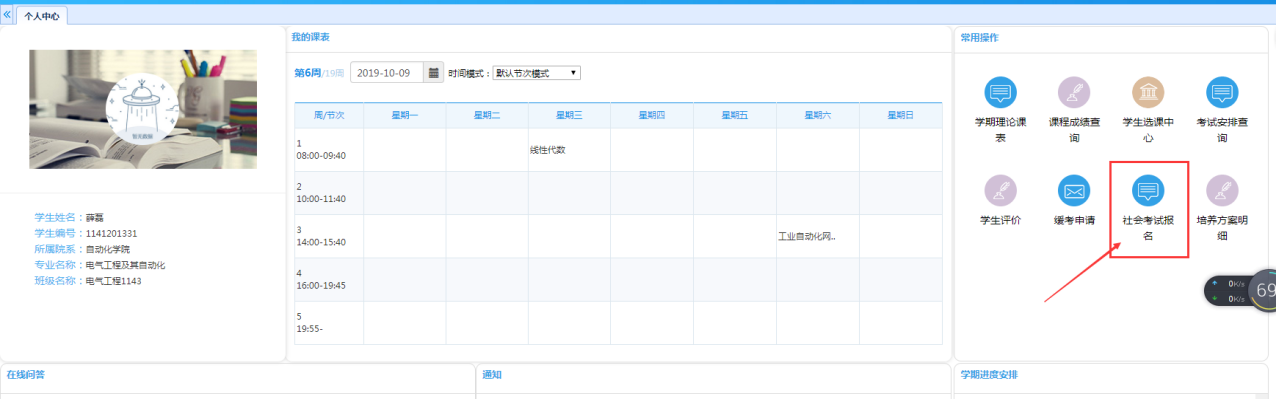 2.选择拟学习的科目，点击“报名”。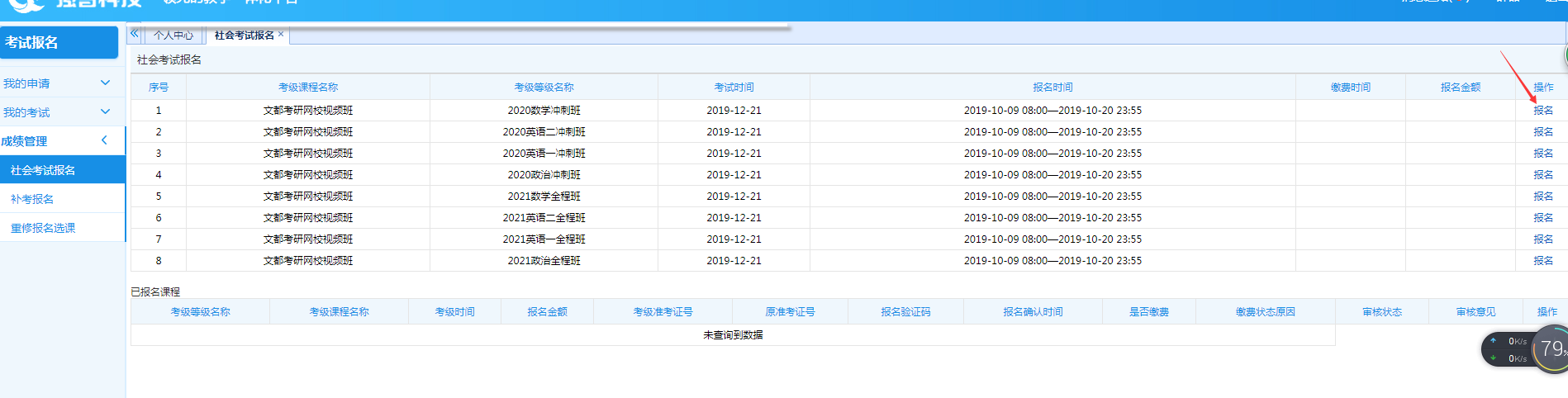 3.输入本人手机号码（务必正确填写），点击“确认”，系统提示报名成功即可。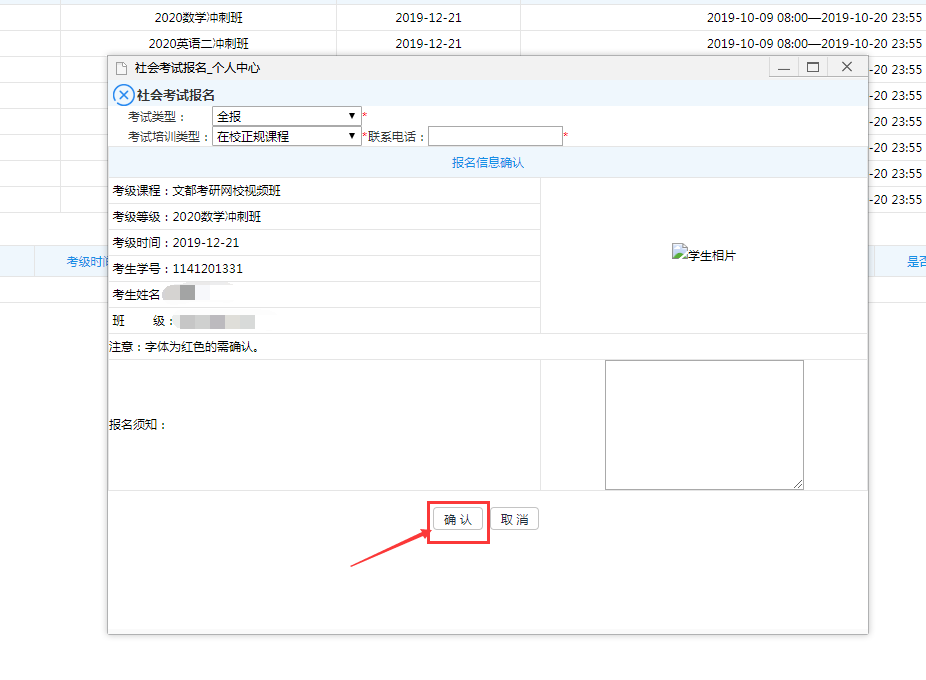 课程名称金额（元/门）2022英语一、英语二、数学、政治全程班     （赠送4本书）300.002022英语一、英语二、政治强化班         （赠送2本书）100.002022数学强化班（赠送2本书）110.002022英语一、英语二、、政治冲刺班、数学    （赠送2本书）70.002021英语一、英语二、政治冲刺班、数学     （赠送2本书）70.00